Prot. n._______________                                                                     Torino, ___/___/_____                                                                                                     All’Insegnante										Atti										Albo	              Oggetto : assegnazione ore di supplenza per sostituzione colleghi assentiIL DIRIGENTE SCOLASTICOCONFERISCE     All’insegnante …………………………………… n. ore…………. di supplenza per la    sostituzione dell’insegnante …………………….………….  plesso ……………………    il ………………….. dalle ore …………………. alle ore …………….. per un totale di    n. …….. ore       □    Ore a recupero  Ore a pagamento Il dirigente scolastico  Massimo Cellerino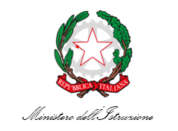 ISTITUTO COMPRENSIVO“TORINO II”C.so Giulio Cesare, 26 - 10152 Torinoe-mail: toic8be00q@istruzione.it http: www.ictorino2.edu.itINFANZIAVia Beinasco, 34 011.850.432PRIMARIA C.so G. Cesare, 26  011.011.68230     Via Cecchi, 16 011.850.686SECONDARIA DI I GRADOVia Cecchi, 18 011.854.049